Сумська міська радаVІІ СКЛИКАННЯ LXXIV СЕСІЯРІШЕННЯвід 13 травня 2020 року № 6790-МРм. СумиРозглянувши звернення громадянки, надані документи, відповідно до протоколу засідання постійної комісії з питань архітектури, містобудування, регулювання земельних відносин, природокористування та екології Сумської міської ради від 16.01.2020 № 181, статей 12, 20, частини 6 статті 186 Земельного кодексу України, статті 50 Закону України «Про землеустрій», частини третьої статті 15 Закону України «Про доступ до публічної інформації», керуючись пунктом 34 частини першої статті 26 Закону України «Про місцеве самоврядування в Україні», Сумська міська рада  ВИРІШИЛА:Затвердити проект землеустрою щодо відведення земельної ділянки та змінити її цільове призначення із земель сільськогосподарського призначення                                        
для ведення особистого селянського господарства на землі житлової та громадської забудови для будівництва і обслуговування житлового будинку, господарських будівель і споруд (присадибна ділянка) за адресою: м. Суми,                    вул. Сонячна, 20, кадастровий номер 5910136600:01:002:0134, площа 0,0959 га, яка перебуває в приватній власності Стецій Алесі Григорівни на підставі витягу з Державного реєстру речових прав на нерухоме майно про реєстрацію права власності № 172170985 від 01.07.2019, реєстраційний номер об’єкта нерухомого майна 1862151959101.Сумський міський голова						           О.М. ЛисенкоВиконавець: Клименко Ю.М.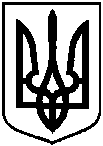 Про затвердження Стецій Алесі Григорівні проекту землеустрою щодо відведення земельної ділянки та зміну її цільового призначення за адресою: м. Суми, вул. Сонячна, 20